Trinity Lutheran Church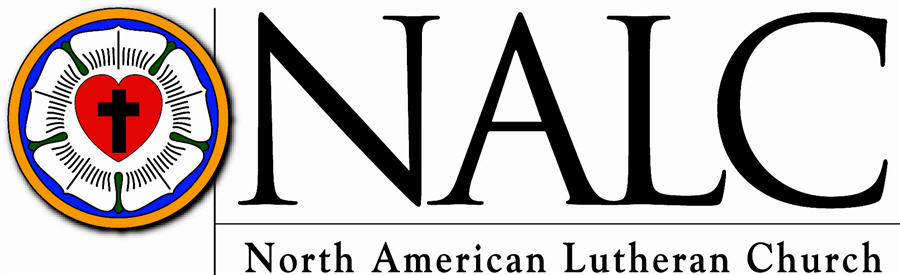 				Clarks Summit, PANew Member(s): Individual and Family InformationPlease provide as much information as possible.  Please note the symbol  -  ♦ - denotes a required field.RESIDENCE INFORMATION♦ Mailing Address:   Street / PO Box: 	___________________________________________________________♦ City / State / Zip Code: 	_____________________________________    _____    _____________♦ Physical Location (if different from above):	___________________________________________________________Residence Phone Number (Landline):	_________________________________CONFIRMED MEMBER REGISTRATION (#1)♦ Name (First, Middle Last, Suffix): 			_________________________________________________________♦ Birth (place & date):				_________________________________________________________♦ Baptism (Congregation and location): 		_________________________________________________________	Date of Baptism:		_________________________________♦ Confirmation (Congregation and location): 		_________________________________________________________	Date of Confirmation:		_________________________________♦ Marriage (to whom and date): 	__________________________________________________________________Current Church Membership:   	__________________________________________________________________	__________________________________________________________________Personal Cell Phone Number:	_________________________________Personal Email Address:	__________________________________________________________________If a school student:       Grade:	_________________________________       Name/Location of School:	__________________________________________________________________CONFIRMED MEMBER REGISTRATION (#2)♦ Name (First, Middle Last, Suffix): 			_________________________________________________________♦ Birth (place & date):				_________________________________________________________♦ Baptism (Congregation and location): 		_________________________________________________________	Date of Baptism:		_________________________________♦ Confirmation (Congregation and location): 		_________________________________________________________	Date of Confirmation:		_________________________________♦ Marriage (to whom and date): 	__________________________________________________________________Current Church Membership:   	__________________________________________________________________	__________________________________________________________________Personal Cell Phone Number:	_________________________________Personal Email Address:	__________________________________________________________________If a school student:       Grade:	_________________________________       Name/Location of School:	__________________________________________________________________CONFIRMED MEMBER REGISTRATION (#3)♦ Name (First, Middle Last, Suffix): 			_________________________________________________________♦ Birth (place & date):				_________________________________________________________♦ Baptism (Congregation and location): 		_________________________________________________________	Date of Baptism:		_________________________________♦ Confirmation (Congregation and location): 		_________________________________________________________	Date of Confirmation:		_________________________________♦ Marriage (to whom and date): 	__________________________________________________________________Current Church Membership:   	__________________________________________________________________	__________________________________________________________________Personal Cell Phone Number:	_________________________________Personal Email Address:	__________________________________________________________________If a school student:       Grade:	_________________________________       Name/Location of School:	__________________________________________________________________CONFIRMED MEMBER REGISTRATION (#4)♦ Name (First, Middle Last, Suffix): 			_________________________________________________________♦ Birth (place & date):				_________________________________________________________♦ Baptism (Congregation and location): 		_________________________________________________________	Date of Baptism:		_________________________________♦ Confirmation (Congregation and location): 		_________________________________________________________	Date of Confirmation:		_________________________________♦ Marriage (to whom and date): 	__________________________________________________________________Current Church Membership:   	__________________________________________________________________	__________________________________________________________________Personal Cell Phone Number:	_________________________________Personal Email Address:	__________________________________________________________________If a school student:       Grade:	_________________________________       Name/Location of School:	__________________________________________________________________BAPTIZED (Child) MEMBER REGISTRATION (#1)♦ Name (First, Middle Last, Suffix): 			_________________________________________________________♦ Birth (place & date):				_________________________________________________________♦ Baptism (Congregation and location): 		_________________________________________________________	Date of Baptism:		_________________________________♦ First Communion Received: 		□ No                   □ Yes  -  (Date (if known): ______________________Current Church Membership:   	__________________________________________________________________	__________________________________________________________________Personal Cell Phone Number	_________________________________Personal Email Address.	__________________________________________________________________School Grade:	_________________________________Name/Location of School:	__________________________________________________________________BAPTIZED (Child) MEMBER REGISTRATION (#2)♦ Name (First, Middle Last, Suffix): 			_________________________________________________________♦ Birth (place & date):				_________________________________________________________♦ Baptism (Congregation and location): 		_________________________________________________________	Date of Baptism:		_________________________________♦ First Communion Received: 		□ No                   □ Yes  -  (Date (if known): ______________________Current Church Membership:   	__________________________________________________________________	__________________________________________________________________Personal Cell Phone Number	_________________________________Personal Email Address.	__________________________________________________________________School Grade:	_________________________________Name/Location of School:	__________________________________________________________________BAPTIZED (Child) MEMBER REGISTRATION (#3)♦ Name (First, Middle Last, Suffix): 			_________________________________________________________♦ Birth (place & date):				_________________________________________________________♦ Baptism (Congregation and location): 		_________________________________________________________	Date of Baptism:		_________________________________♦ First Communion Received: 		□ No                   □ Yes  -  (Date (if known): ______________________Current Church Membership:   	__________________________________________________________________	__________________________________________________________________Personal Cell Phone Number	_________________________________Personal Email Address.	__________________________________________________________________School Grade:	_________________________________Name/Location of School:	__________________________________________________________________BAPTIZED (Child) MEMBER REGISTRATION (#4)♦ Name (First, Middle Last, Suffix): 			_________________________________________________________♦ Birth (place & date):				_________________________________________________________♦ Baptism (Congregation and location): 		_________________________________________________________	Date of Baptism:		_________________________________♦ First Communion Received: 		□ No                   □ Yes  -  (Date (if known): ______________________Current Church Membership:   	__________________________________________________________________	__________________________________________________________________Personal Cell Phone Number	_________________________________Personal Email Address.	__________________________________________________________________School Grade:	_________________________________Name/Location of School:	__________________________________________________________________BAPTIZED (Child) MEMBER REGISTRATION (#5)♦ Name (First, Middle Last, Suffix): 			_________________________________________________________♦ Birth (place & date):				_________________________________________________________♦ Baptism (Congregation and location): 		_________________________________________________________	Date of Baptism:		_________________________________♦ First Communion Received: 		□ No                   □ Yes  -  (Date (if known): ______________________Current Church Membership:   	__________________________________________________________________	__________________________________________________________________Personal Cell Phone Number	_________________________________Personal Email Address.	__________________________________________________________________School Grade:	_________________________________Name/Location of School:	__________________________________________________________________